Информационная справка о проведении семинара – практикума «Организационно – методический, управленческий аспекты планирования педагогической деятельности в ДОУ»28 февраля 2020 года МДОУ «Детский сад №44» МДОУ «Детский сад № 95»В рамках реализации плана работы департамента образования мэрии г. Ярославля и МИП «Современный детский сад - островок счастливого детства» на базе МДОУ № 44 состоялся семинар-практикум по вопросам организации методической работы в ДОУ. Категория участников: старшие воспитатели МДОУ со стажем работы до 5 лет. 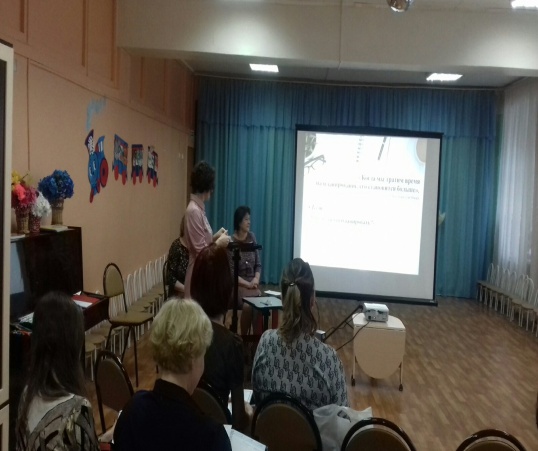 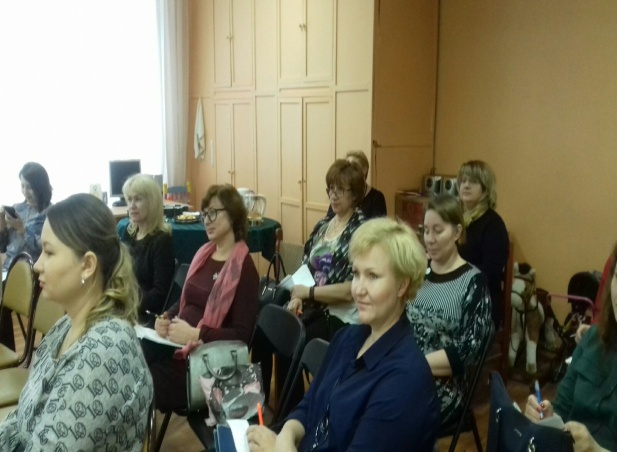 Основная цель: Познакомить старших воспитателей с современными требованиями составления плана педагогической деятельности ДОУ. Задачи:  Представить актуальный практический опыт ДОУ, участников МИП «Организация и содержание работы в дошкольной образовательной организации» по планированию педагогической деятельности в ДОУ.2. Обозначить некоторые инновационные подходы к планированию.3. Выявить трудности, проблемы, возникающие при планировании, найти пути решения этих проблем.В ходе семинара участники проверили умения планировать свою  деятельность в процессе тестирования. Была создана фокус-группа, целью которой было выявление проблем при планировании работы ДОУ. В ходе дальнейшего обсуждения, участники фокус-группы в работе с аудиторией пытались найти наиболее конструктивные решения проблем планирования, используя опыт коллег.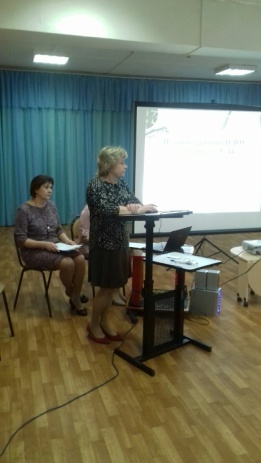 В ходе семинара-практикума:Представлены основные подходы к планированию, определены виды планирования педагогов.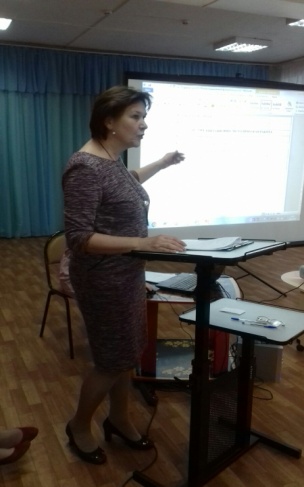 Представлены некоторые инновационные подходы, в частности проектный и пректно- процессный подход.Представлен опыт по планированию педагогической деятельности МДОУ «Детский сад № 44» и МДОУ «Детский сад № 95»Представлены модели планов воспитателей, используемых в практике работы ДОУ.  Представлены  некоторые форматы годового плана ДОУ.Обозначены проблемы, возникающие как в процессе планирования, так и в ходе реализации планов.При подведении итогов семинара-практикума участники положительно оценили организацию и содержание мероприятия, предложили продолжить работу с начинающими старшими воспитателями, отметили практическую значимость, новизну, актуальность представленного материала. На семинаре-практикуме присутствовали 23 человека. В течение трех рабочих дней инструктивно-методические материалы семинара отправлены всем участникам. Справка-информация, проект размещены на сайте ДОУ в разделе «Инновационная деятельность».Результаты анкетирования МДОУ «Детский сад № 44», МДОУ « Детский сад № 95»(всего присутствовало – 23 чел., в анкетировании участвовало – 23 чел.)Вопрос 1: Ваша степень включенности в работу семинара (по 10 бальной шкале) 5 баллов- 2 человека 6 баллов- 0 человек 7 баллов -4 человека 8 баллов -1 человека 9 баллов -4 человек 10 баллов -11 человекВопрос 2: Актуальность темы лично для Вас (по 10 бальной шкале)5 баллов- 0 человек6 баллов- 0 человек7 баллов -0 человек8 баллов -1 человек9 баллов -1 человек10 баллов -21 человекВопрос 3: Что понравилось в содержании семинара?Возможность использования разных подходов к системе планирования старшего воспитателя. Объемное содержание семинара. Доступное и интересное изложение материала.С юмором о важном, желание организаторов поделиться личными разработками.Доброжелательная атмосфера на  семинаре, заинтересованность всех участников.Информационно, динамично и доступно.Подробная беседа по видам планирования, вариативность.Организация семинара, программа – всё продумано, доступно, структурировано. Представлен практический опыт.В выступлениях все четко изложено, лаконично. Мне, как начинающему старшему воспитателю был очень полезен семинар.Понравилась модель календарно-тематического планирования в группе.Доброжелательная обстановка. Подача материала понятна, все систематизировано.Вопрос 4: Какие вопросы остались нераскрытыми?  0 %Вопрос 5: Ваши замечания и пожелания (по содержанию и форме семинара) Информация полезна, актуальна. Буду рада посетить дальнейшие семинары. Спасибо за вашу работу. Опыт огромный. Есть чему поучиться.Дальнейшей плодотворной работы. Успехов! Спасибо за организацию семинара, успехов и новых идей.Училась у организаторов с удовольствием.